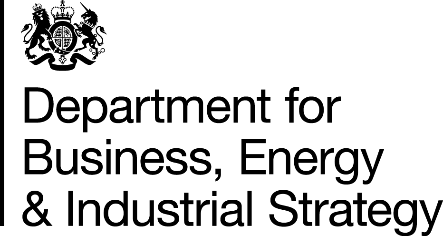 Offshore CombustionInstallations (PPC)PPC LCP BREF:  PRO-FORMA TO REQUEST A DEROGATION 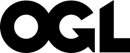 © Crown copyright 2020This publication is licensed under the terms of the Open Government Licence v3.0 except where otherwise stated. To view this licence, visit nationalarchives.gov.uk/doc/open-government-licence/version/3 or write to the Information Policy Team, The National Archives, Kew, London TW9 4DU, or email: psi@nationalarchives.gov.uk. Where we have identified any third-party copyright information you will need to obtain permission from the copyright holders concerned.Any enquiries regarding this publication should be sent to us at: 
bst@beis.gov.ukContents1.	Background information	42.	Derogation request information	42.1.	Installation Operator Information	42.2.	Derogation Assessment	52.2.1 Number of Derogations requested	52.2.2 Details and description of equipment included	62.2.3 Expected achievable NOx concentrations in comparison to the BAT AEL	62.3.	Checklist Information	7Background informationThis proforma must accompany all requests for an LCP NOx BAT-AEL derogation from offshore PPC permit holders. The purpose of this proforma is to record all information submitted and act as summary evidence in respect of an LCP derogation request. The Department will use the completed information in this form including the cost benefit analysis and required supporting information to assess the derogation request and to reach its decision to grant or reject. This form maybe used to capture more than one derogation request where Open Cycle Gas Turbines (OCGT) are operated in parallel, are the same make, model and specification, and the cost benefit analysis and options appraised are the same for the individual asset – i.e. same approach on each turbine.​All derogation requests must be submitted by email to bst@beis.gov.uk by the 30 November 2020.Derogation request informationInstallation Operator InformationDerogation AssessmentProvide a brief description of why you are requesting an LCP NOx BAT-AEL derogation and a summary for each LCP derogation request as follows:Number of derogations requested in this application (see section 2.2.1).Details and description of equipment included (see section 2.2.2). Operating load of equipment included (see section 2.2.2).It is expected that further supporting evidence will be submitted including, for example:Evidence supporting assessment of operational loads.Emissions monitoring data to support expected concentrations i.e. the relevant BAT-AEL limit and a summary of the NOx concentrations when operating above 70% of the base load rated output (see section 2.2.3).
2.2.1 Number of Derogations requestedOCGT(s) listed here are only for those not meeting the LCP NOx BAT-AEL and requiring a derogation.  More than one OCGT may be listed and derogation requested where all plant run in parallel and are identical performing the same duty.  In this instance, the CBA tool options and qualitative information may be the same for each gas turbine.​ Please state the number of derogation requests included in this submission in the box below.  As above, where this submission includes identical equipment, it is acceptable to provide one cost benefit analysis for multiples of identical equipment.  In all other cases, specific CBA’s must be provided for each OCGT. 2.2.2 Details and description of equipment includedList all OCGT requiring a derogation as it appears in your current PPC permit, the information in this table should be checked against the PPC permit for completeness.  2.2.3 Expected achievable NOx concentrations in comparison to the BAT AELProvide in the table below the expected achievable NOx concentration for each OCGT that is proposed as part of the derogation request. The NOx emission limit value is at the max projected operating load.  Checklist InformationYou must provide the following information to justify and support the derogation request:Cost Benefit Analysis Tool 			BAT Assessment 					Supporting Qualitative Information		Please provide a reference list and summary for all supplementary/supporting information submitted:This publication is available from: https://www.gov.uk/guidance/oil-and-gas-offshore-environmental-legislation  If you need a version of this document in a more accessible format, please email enquiries@beis.gov.uk. Please tell us what format you need. It will help us if you say what assistive technology you use.Installation OperatorSAT Reference  PPC/Name or identifier of the offshore installation (as per PPC permit)Name of Primary ContactContact PositionTelephone NumberEmail AddressHow many OCGT are you requesting for a derogation?No. of Derogation requestsEquipment Name and ModelTAG / Facility No.Normal Operation Plant Load (MW(e))Base Load Rated Output (MW)Maximum Thermal Input (MW(th))1.2.3.4.No. of Derogation requestsEquipment Name and ModelTAG / Facility No.NOx Concentration (mg/Nm3) limit1.2.3.4.